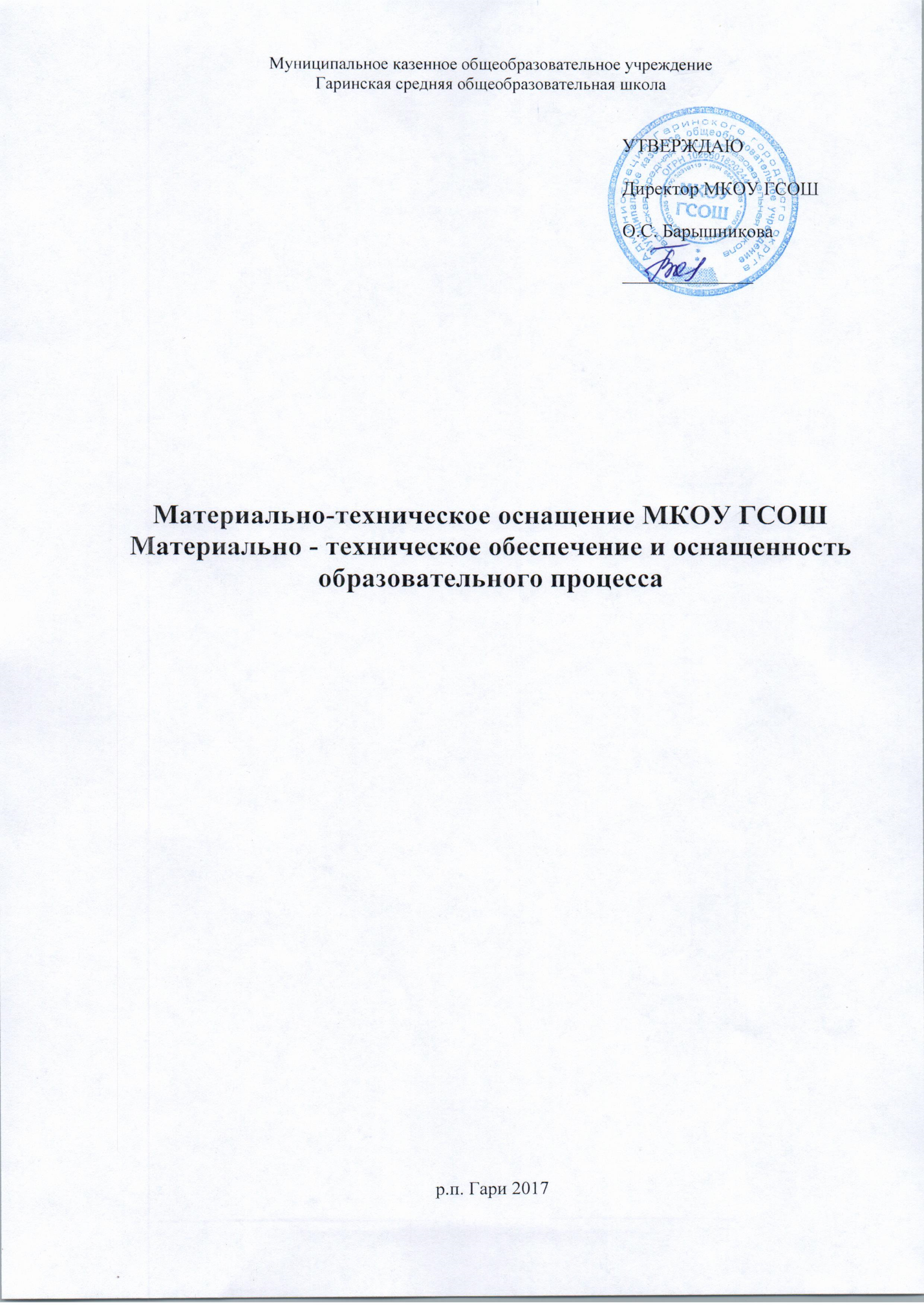 Школа функционирует в трехэтажном здании, имеется спортивный зал, столовая, пришкольный участок. Проектная мощность учреждения рассчитана на 650 учащихся. По окончании 2016-2017 учебного года количество учащихся составило   354  человек. Кроме того в школе имеется интернат для обеспечения проживания детей из удаленных населенных пунктов.Материально-техническая база учреждения позволяет  применять инновационные образовательные технологии в образовательном процессе,  разнообразить формы и методы обучения, совершенствовать здоровьесберегающую среду на современном уровне. Имеется 5 кабинетов начальных классов, 3 кабинета русского языка и литературы, 3 кабинета математики, кабинет информатики-физики, 2 кабинета английского языка, кабинеты химии, биологии, географии, истории, истории, музыки, труда. В целом все кабинеты школы находятся в хорошем состоянии: произведены капитальные ремонты в здании школы. Заменено освещение, заменены оконные блоки на пластиковые, система отопления.По многим предметам приобретены новые наглядные пособия и оборудование за счет средств субвенций, для проведения уроков имеются учебные компакт-диски по  предметам.Для предотвращения чрезвычайных ситуаций в школе имеется кнопка тревожной сигнализации, автоматическая пожарная сигнализация (АПС), аварийное освещение и прибор для вывода сигнала на центральный пульт управления ЧС, ЕДДС, во всех кабинетах повышенной опасности  имеются средства пожаротушения, аптечки для оказания первой медицинской помощи, информационные стенды в вестибюлях школы по профилактике ДТП, противопожарной безопасности.Ежегодно проводится  работа по оснащению кабинетов аппаратурой и компьютерами. Дальнейшее укрепление и развитие материально-технической базы предусмотрено за счет бюджета и областных субвенций. Для обеспечения высокого уровня образовательного процесса по состоянию на 01 сентября 2017 года МКОУ ГСОШ имеет следующую материально-техническую базу: Число зданий и сооружений – 2;Общая площадь всех сооружений – 4371 м2;Число классных комнат (включая учебные кабинеты и лаборатории) – 25;Число мастерских – 2;Спортивный зал, спортивные площадки – 1;Столовая с горячим питанием на 120 мест - 1;Школьная библиотека – 1;Автобусы для перевозки учащихся на 33 места, 2;Медицинский процедурный кабинеты;Компьютерный класс – 1;В ОУ работает сайт (http://gsosh-gari.ru), который обновляется еженедельно. На сайте ОУ ежегодно публикуется Публичный отчет за учебный год. Информационные технологии широко используются в представлении различных исследовательских проектов, а также в управлении школой.   Обеспечен доступ к сети Интернет для педагогических работников и обучающихся, при условии фильтрации контента и использования лицензионного оборудования. Используются различные способы обработки и хранения информации: на бумажных,  на электронных носителях. В школе оборудованная столовая на 120 мест. Обучающиеся ОУ получают горячее питание. Для подвозимых детей организовано  горячее питание. Питание детей осуществляется школьной столовой.В ОУ имеется библиотека.Библиотечный фонд: 29012 экз.;учебной  литературы –16486 экз.;справочных изданий – 660 экз.;научно-популярной литературы –  635экз.;методической литературы – 5 239экз.; Обеспеченность учебной литературой – 100 %. Электронных носителей информации – 480 шт.;Художественная литература -14618 экз.Осуществлена подписка на периодические издания – 49 наименований.	В ОУ имеется музей. Музей «Трудовой и боевой славы»Кабинеты оснащены необходимым оборудованием, дидактическими и  техническими средствами, учебно-вспомогательными материалами и соответствуют всем требованиям для успешной реализации теоретической и практической частей основных общеобразовательных программ в соответствии с видом ОУ.В каждом кабинете установлено рабочее место учителя, оборудованное компьютерным оборудованием, проектором, экраном. Тринадцать кабинетов оборудованы интерактивными досками.В двадцать кабинетах установлены принтеры. В двенадцати из них имеются или установлены сканеры, МФУ.В учебной и внеурочной деятельности используются имеющиеся в наличии традиционные и современные технические средства обучения, оргтехника.Кроме того в школе для учебных целейзадействовано 115 единиц компьютерного оборудования (включая ноутбуки, нетбуки и планшеты). Из них:- стационарный компьютерный класс (12 персональных компьютеров);- 4 мобильных компьютерных класса на базе нетбуков. Комплекты 13, 15, 25, 25 устройств соответственно;- компьютерный класс на базе ноутбуков (15 единиц);- компьютерный класс на базе планшетных компьютеров (20 единиц).Школа оснащена мультимедийным и интерактивным оборудование, в том числе документ камеры, система голосования.Компьютерная техника используется полифункционально: компьютеры установлены и в учебных кабинетах разного цикла предметов и разных ступеней обучения, а также в библиотеке, кабинетах директора, заместителей директора, приемной, столовой, актовом зале.Выход в Интернет для обучающихся во внеурочное время в образовательных целях осуществляется из кабинета информатики. График работы кабинета и доступа, обучающихся к ЦОР и Интернет-ресурсам утверждается ежегодно. В ОУ используется многоуровневая контентная фильтрация для блокирования ресурсов, не имеющих отношения к образовательным.Организованы локальные ресурсы для обеспечения образовательного, учебного, административного процесса.Обслуживание компьютерной техники осуществляется за счет образовательного учреждения.Предоставление доступа к Интернет - провайдер "Ростелеком".Оснащенность кабинетов компьютерной техникойНаименованиеЕдиницы измеренияНаличие компьютерной базыКоличество персональных ЭВМ (показывается количество всех имеющихся ПК), учитывая ноутбуки149из них:- используются в учебных целях (показывается количество ПК из всех имеющихся, которые используются в учебных целях)115Наличие кабинетов основ информатики и ИКТ (при отсутствии таких кабинетов поставить «0»), учитывая мобильный кабинет (ед.)6в них рабочих мест  с ЭВМ (мест), кроме рабочего места учителя 12Серверное и технологическое оборудование1 сервер + 14 единиц сетевого оборудования.Наличие библиотечно-информационного центра (ед.)1Количество интерактивных досок13Количество мультимедийных проекторов26Подключено ли учреждение к сети Интернет (да, нет)Датип подключения:    модем, выделенная линия, спутниковоеADSL-модемКоличество персональных ЭВМ, подключённых по локальной сети149Количество персональных ЭВМ, подключенных по Wi-Fi100Наличие в учреждении электронной почты (да, нет)ДаИмеет ли учреждение собственный сайт в сети Интернет (да, нет) ДаДополнительное оборудование:Наличие аудио и видеотехники (указать наименование, количество)Музыкальный центр-Телевизор-DVDФотоаппарат -1Множительная и копировальная техника (указать наименование, количество)Сканер-4Принтер-24МФУ-6Копир-3№Этаж, номер по порядкуСокращенное название оборудованияКабинетп/пЭтаж, номер по порядкуСокращенное название оборудованияКабинет1 Этаж1 Этаж1 Этаж1 Этаж11Рабочая станцияДиректор22МониторДиректор33ПринтерДиректор44СканерДиректор55Многофункциональное устройствоДиректор66Рабочая станцияСекретарь77МониторСекретарь88Многофункциональное устройствоСекретарь99Рабочая станцияСоц. Педагог1010МониторСоц. Педагог1111ПринтерСоц. Педагог1212Рабочая станцияЗам. По УВР1313МониторЗам. По УВР1414Рабочая станцияМедицинский работник1515МониторМедицинский работник1616ПринтерМедицинский работник1717Рабочая станцияТруды (мальчики)1818МониторТруды (мальчики)1919Проецирующее устройствоТруды (мальчики)2020НоутбукФизкультура2121Рабочая станцияСтоловая2222МониторСтоловая2323ПринтерСтоловая2424НоутбукАктовый зал2525Проецирующее устройствоАктовый зал2-й Этаж2-й Этаж2-й Этаж2-й Этаж№Этаж, номер по порядкуСокращенное название оборудованияКабинетп/пЭтаж, номер по порядкуСокращенное название оборудованияКабинет2525НоутбукКабинет начальных классов №12626Проецирующее устройствоКабинет начальных классов №12727Интерактивное оборудованиеКабинет начальных классов №12828НоутбукКабинет начальных классов №22901..15Нет-бук (Транспортно-зарядная база)Кабинет начальных классов №23029ПринтерКабинет начальных классов №23130Проецирующее устройствоКабинет начальных классов №23231Интерактивное оборудованиеКабинет начальных классов №23332Документ камераКабинет начальных классов №23433НоутбукКабинет начальных классов №33534Рабочая станцияКабинет начальных классов №33635МониторКабинет начальных классов №33701..25Нет-бук (Транспортно-зарядная база)Кабинет начальных классов №33836ПринтерКабинет начальных классов №33937Проецирующее устройствоКабинет начальных классов №34038Интерактивное оборудованиеКабинет начальных классов №34139Документ камераКабинет начальных классов №34240Система голосованияКабинет начальных классов №34341НоутбукКабинет начальных классов №44401..13Нет-бук (Транспортно-зарядная база)Кабинет начальных классов №44542ПринтерКабинет начальных классов №44643Проецирующее устройствоКабинет начальных классов №44744Интерактивное оборудованиеКабинет начальных классов №44845НоутбукКабинет начальных классов №54946НоутбукКабинет начальных классов №55047Рабочая станцияКабинет начальных классов №55148МониторКабинет начальных классов №55201..25Нет-бук (Транспортно-зарядная база)Кабинет начальных классов №55349ПринтерКабинет начальных классов №55450ПринтерКабинет начальных классов №55551ПринтерКабинет начальных классов №55652Проецирующее устройствоКабинет начальных классов №55753Интерактивное устройствоКабинет начальных классов №55854Документ камераКабинет начальных классов №55955НоутбукМузыка6056Многофункциональное устройство*Музыка6157Проецирующее устройствоМузыка6258Рабочая станцияМузей6359МониторМузей6460ПринтерМузей6561Многофункциональное устройствоМузей6662Проецирующее устройствоМузей6763НоутбукКубрик6864Многофункциональное устройствоКубрик6965НоутбукЛогопед7066Многофункциональное устройствоЛогопед7167Проецирующее устройствоЛогопед7268НоутбукБиология7369Многофункциональное устройство*Биология7470Проецирующее устройствоБиология7571Интерактивное оборудованиеБиология7672НоутбукТруды (девочки)7773Многофункциональное устройствоТруды (девочки)7874Проецирующее устройствоТруды (девочки)7975Рабочая станцияБиблиотека8076МониторБиблиотека8177ПринтерБиблиотека8278Проецирующее устройствоБиблиотека3-й Этаж3-й Этаж3-й Этаж3-й Этаж№Этаж, номер по порядкуСокращенное название оборудованияКабинетп/пЭтаж, номер по порядкуСокращенное название оборудованияКабинет8379НоутбукИстория8480Проецирующее устройствоИстория8581ПринтерИстория8682НоутбукАнглийский язык8783Проецирующее устройствоАнглийский язык8884НоутбукНемецкий язык8985Многофункциональное устройствоНемецкий язык9086Проецирующее устройствоНемецкий язык9187Рабочая станцияФизика9288МониторФизика9301..12Рабочая станцияФизика9489МониторФизика9590Проецирующее устройствоФизика9691Интерактивное оборудованиеФизика9792НоутбукХимия9893Проецирующее устройствоХимия9994Интерактивное оборудованиеХимия10095ПринтерХимия10196НоутбукГеография10297ПринтерГеография10398Проецирующее устройствоГеография10401..15НоутбукГеография10599Сканер поточныйГеография106100НоутбукКабинет Математики №1107101ПринтерКабинет Математики №1108102Проецирующее устройствоКабинет Математики №1109103Документ камераКабинет Математики №1110104НоутбукКабинет Математики №2111105ПринтерКабинет Математики №2112106Проецирующее устройствоКабинет Математики №2113107Интерактивное оборудованиеКабинет Математики №211401..20ПланшентыКабинет Математики №2115108НоутбукКабинет Математики №3116109Многофункциональное устройствоКабинет Математики №3117110Проецирующее устройствоКабинет Математики №3118111НоутбукКабинет Русского языка и Литературы №1119112Проецирующее устройствоКабинет Русского языка и Литературы №1120113НоутбукКабинет Русского языка и Литературы №2121114ПринтерКабинет Русского языка и Литературы №2122115Проецирующее устройствоКабинет Русского языка и Литературы №2123116Интерактивное оборудованиеКабинет Русского языка и Литературы №2124117НоутбукКабинет Русского языка и Литературы №3125118ПринтерКабинет Русского языка и Литературы №3126119Проецирующее устройствоКабинет Русского языка и Литературы №3